Observe a figura de Santo Antônio e escreva o significado de cada símbolo que ele carrega.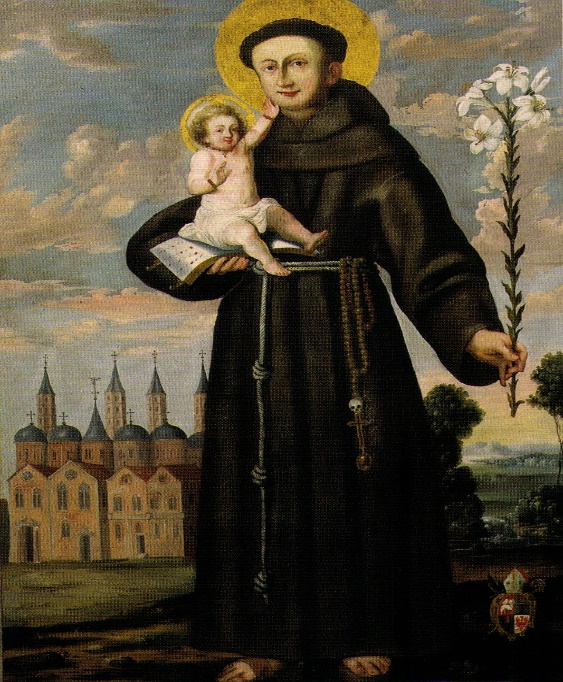 O livro na mão __significa que ele é sábio___________________________________________________________________________________________________;Menino no colo ___simboliza carinho e amor________________________________________________________________________________________________;Os lírios ____coração sem pecado_______________________________________________________________;O cordão com três nós ____fé, esperança e caridade______________________________________________________________________________________________________________.Santo Antônio é conhecido no Brasil e em Portugal como santo casamenteiro.  Como festa é comemorada em:(     ) 14 de junho(     ) 25 de julho(  x   ) 12 de junhoComemoramos e fazemos fogueiras na festa de São João no dia:(     ) 12 de junho(  x   ) 24 de junho(     ) 26 de junhoE viva São Pedro. Vamos realizar sua festa, fazer uma grande fogueira. O dia de São Pedro é:(    ) 27 de julho(  x  ) 29 de junho(    ) 12 de agostoJesus foi batizado no Rio Jordão.  Seu primo o batizou. Na hora do seu batismo o céu se abriu e o Espírito Santo desceu em forma de pomba. Quem batizou Jesus foi o profeta:(     ) Isaias(   x  ) João Batista(     ) JeremiasEnumere a 2º coluna de acordo com a 1ª.Em junho comemoramos as festas juninas nos dias dos santos.( 1 ) Santo Antônio            (   3  ) 29 de junho( 2 ) São João                      (  1   ) 12 de junho ( 3 )  São Pedro                   (  2   ) 24 de junhoObserve a imagem de São Pedro e escreva o significado do símbolo que ele carrega em sua mão.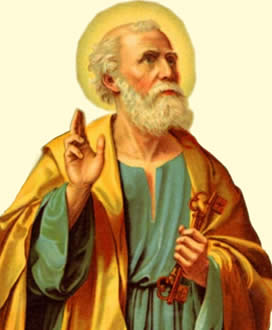 Chave do portão do paraíso, pois é o guardião do portão.
O discípulo amado de Jesus foi o primeiro Papa da Igreja. Foi o próprio Jesus quem lhe disse que o que ele ligasse na terra seria ligado no céu. O nome dele era:(  x   ) Pedro(     ) João(     ) Tiago(     ) AntônioQue Jesus abençoe toda sua família!Abençoadas férias!Um abraço!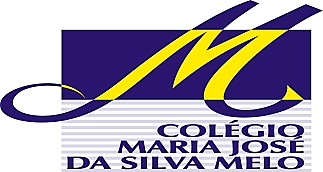 COLÉGIO MARIA JOSÉ DA SILVA MELOCOLÉGIO MARIA JOSÉ DA SILVA MELOCOLÉGIO MARIA JOSÉ DA SILVA MELOCOLÉGIO MARIA JOSÉ DA SILVA MELOQuantitativoSérie: 5º ANOProfessor: Fª. Enos Data: ____/06/2021 Data: ____/06/2021QualitativoSérie: 5º ANOProfessor: Fª. Enos Data: ____/06/2021 Data: ____/06/2021QualitativoNome:Nome:Nome:NºNOTA 4ª VERIFICAÇÃO DA APRENDIZAGEM DE ENSINO RELIGIOSO 4ª VERIFICAÇÃO DA APRENDIZAGEM DE ENSINO RELIGIOSO 4ª VERIFICAÇÃO DA APRENDIZAGEM DE ENSINO RELIGIOSO 4ª VERIFICAÇÃO DA APRENDIZAGEM DE ENSINO RELIGIOSO 4ª VERIFICAÇÃO DA APRENDIZAGEM DE ENSINO RELIGIOSO 4ª VERIFICAÇÃO DA APRENDIZAGEM DE ENSINO RELIGIOSO 4ª VERIFICAÇÃO DA APRENDIZAGEM DE ENSINO RELIGIOSO